Příloha č. 3 k SoDPříloha č. 3 k SoD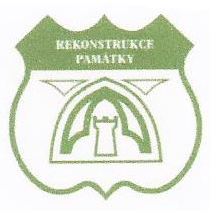 Pavel Smékal – REPA, s.r.o. ,  Ústecká 217/18, 184 00 Praha 8-Dolní ChabryPavel Smékal – REPA, s.r.o. ,  Ústecká 217/18, 184 00 Praha 8-Dolní ChabryPavel Smékal – REPA, s.r.o. ,  Ústecká 217/18, 184 00 Praha 8-Dolní ChabryPavel Smékal – REPA, s.r.o. ,  Ústecká 217/18, 184 00 Praha 8-Dolní ChabryPavel Smékal – REPA, s.r.o. ,  Ústecká 217/18, 184 00 Praha 8-Dolní ChabryPavel Smékal – REPA, s.r.o. ,  Ústecká 217/18, 184 00 Praha 8-Dolní ChabryPavel Smékal – REPA, s.r.o. ,  Ústecká 217/18, 184 00 Praha 8-Dolní ChabryZapsaná v OR: MS v Praze, odd.C, vložka 108948   Zapsaná v OR: MS v Praze, odd.C, vložka 108948   Zapsaná v OR: MS v Praze, odd.C, vložka 108948   Zapsaná v OR: MS v Praze, odd.C, vložka 108948   Zapsaná v OR: MS v Praze, odd.C, vložka 108948   IČ: 27369633,   DIČ: CZ27369633             IČ: 27369633,   DIČ: CZ27369633             IČ: 27369633,   DIČ: CZ27369633             IČ: 27369633,   DIČ: CZ27369633             email: xxxx@volny.cz                                                  tel.  283 850 435-6 email: xxxx@volny.cz                                                  tel.  283 850 435-6 email: xxxx@volny.cz                                                  tel.  283 850 435-6 email: xxxx@volny.cz                                                  tel.  283 850 435-6 email: xxxx@volny.cz                                                  tel.  283 850 435-6 email: xxxx@volny.cz                                                  tel.  283 850 435-6 email: xxxx@volny.cz                                                  tel.  283 850 435-6 email: xxxxx@volny.cz          email: xxxxx@volny.cz          email: xxxxx@volny.cz                               Cenový rozpis prací na výměnu zářivkových osvětlovacích                     Cenový rozpis prací na výměnu zářivkových osvětlovacích                     Cenový rozpis prací na výměnu zářivkových osvětlovacích                     Cenový rozpis prací na výměnu zářivkových osvětlovacích                     Cenový rozpis prací na výměnu zářivkových osvětlovacích                     Cenový rozpis prací na výměnu zářivkových osvětlovacích                     Cenový rozpis prací na výměnu zářivkových osvětlovacích                     Cenový rozpis prací na výměnu zářivkových osvětlovacích                             těles - kuchyně-výdejna, bramborárna, masárna                              těles - kuchyně-výdejna, bramborárna, masárna                              těles - kuchyně-výdejna, bramborárna, masárna                              těles - kuchyně-výdejna, bramborárna, masárna                              těles - kuchyně-výdejna, bramborárna, masárna                              těles - kuchyně-výdejna, bramborárna, masárna                              těles - kuchyně-výdejna, bramborárna, masárna                                  objekt ZŠ Nad Přehradou 469, Praha 10                                 objekt ZŠ Nad Přehradou 469, Praha 10                                 objekt ZŠ Nad Přehradou 469, Praha 10                                 objekt ZŠ Nad Přehradou 469, Praha 10                                 objekt ZŠ Nad Přehradou 469, Praha 10                                 objekt ZŠ Nad Přehradou 469, Praha 10                                 objekt ZŠ Nad Přehradou 469, Praha 10Práce elektro - výměna osvětlovacích zářivkových tělesPráce elektro - výměna osvětlovacích zářivkových tělesPráce elektro - výměna osvětlovacích zářivkových tělesPráce elektro - výměna osvětlovacích zářivkových tělesPráce elektro - výměna osvětlovacích zářivkových tělesPráce elektro - výměna osvětlovacích zářivkových těleskuchyň - výdejna 27 ks , 2 ks osvětl.zářivk.těles nad výdejními oknykuchyň - výdejna 27 ks , 2 ks osvětl.zářivk.těles nad výdejními oknykuchyň - výdejna 27 ks , 2 ks osvětl.zářivk.těles nad výdejními oknykuchyň - výdejna 27 ks , 2 ks osvětl.zářivk.těles nad výdejními oknykuchyň - výdejna 27 ks , 2 ks osvětl.zářivk.těles nad výdejními oknykuchyň - výdejna 27 ks , 2 ks osvětl.zářivk.těles nad výdejními oknybramborárna 2 ks, masárna 2 ks bramborárna 2 ks, masárna 2 ks bramborárna 2 ks, masárna 2 ks bramborárna 2 ks, masárna 2 ks Provedení nových přívodů v el. rozvodných lištách Provedení nových přívodů v el. rozvodných lištách Provedení nových přívodů v el. rozvodných lištách Provedení nových přívodů v el. rozvodných lištách Provedení nových přívodů v el. rozvodných lištách Úpravy v el. rozvaděči + kompletace Úpravy v el. rozvaděči + kompletace Úpravy v el. rozvaděči + kompletace Úpravy v el. rozvaděči + kompletace měr.j.množst.cena/j.celkemdodávka zářivkových svítidel - V 3236 K / 2x36 W/IP 65/dodávka zářivkových svítidel - V 3236 K / 2x36 W/IP 65/dodávka zářivkových svítidel - V 3236 K / 2x36 W/IP 65/dodávka zářivkových svítidel - V 3236 K / 2x36 W/IP 65/dodávka zářivkových svítidel - V 3236 K / 2x36 W/IP 65/těleso ABS kryt PCtěleso ABS kryt PCkstrubice zářivk. lineární T8 pr.26 mm /L 1200 mm/G13/36W trubice zářivk. lineární T8 pr.26 mm /L 1200 mm/G13/36W trubice zářivk. lineární T8 pr.26 mm /L 1200 mm/G13/36W trubice zářivk. lineární T8 pr.26 mm /L 1200 mm/G13/36W trubice zářivk. lineární T8 pr.26 mm /L 1200 mm/G13/36W kskrabice-rozvodka ACIDUR 6455-26krabice-rozvodka ACIDUR 6455-26krabice-rozvodka ACIDUR 6455-26krabice-rozvodka ACIDUR 6455-26kslišta vkládací LHD 20x10 HFlišta vkládací LHD 20x10 HFlišta vkládací LHD 20x10 HFmbhmoždinka, HZI 8x85 mm, zatloukacíhmoždinka, HZI 8x85 mm, zatloukacíhmoždinka, HZI 8x85 mm, zatloukacíhmoždinka, HZI 8x85 mm, zatloukacíksspínač 10A/250 V/3558-01600/IP 44/řaz.1spínač 10A/250 V/3558-01600/IP 44/řaz.1spínač 10A/250 V/3558-01600/IP 44/řaz.1spínač 10A/250 V/3558-01600/IP 44/řaz.1kssvorka Wago/273-100/krabicová bezšroub.3x1,5mmsvorka Wago/273-100/krabicová bezšroub.3x1,5mmsvorka Wago/273-100/krabicová bezšroub.3x1,5mmsvorka Wago/273-100/krabicová bezšroub.3x1,5mmsvorka Wago/273-100/krabicová bezšroub.3x1,5mmkssvorka Wago/273-101/krabicová bezšroub.5x1,5mmsvorka Wago/273-101/krabicová bezšroub.5x1,5mmsvorka Wago/273-101/krabicová bezšroub.5x1,5mmsvorka Wago/273-101/krabicová bezšroub.5x1,5mmsvorka Wago/273-101/krabicová bezšroub.5x1,5mmkskabel CYKY 3x1,5mmkabel CYKY 3x1,5mmkabel CYKY 3x1,5mmmbdemontáž původních osvětl.těles včetně uřezánídemontáž původních osvětl.těles včetně uřezánídemontáž původních osvětl.těles včetně uřezánídemontáž původních osvětl.těles včetně uřezánídemontáž původních osvětl.těles včetně uřezáníkotvících nástřelných hřebů, dem.rozvaděč+jističekotvících nástřelných hřebů, dem.rozvaděč+jističekotvících nástřelných hřebů, dem.rozvaděč+jističekotvících nástřelných hřebů, dem.rozvaděč+jističekotvících nástřelných hřebů, dem.rozvaděč+jističekplmontáž nových osvětlovacích těles 2x36W, vrtání,montáž nových osvětlovacích těles 2x36W, vrtání,montáž nových osvětlovacích těles 2x36W, vrtání,montáž nových osvětlovacích těles 2x36W, vrtání,montáž nových osvětlovacích těles 2x36W, vrtání,hmoždinky, vruty, +nové el. přívody, drát.rozvaděčhmoždinky, vruty, +nové el. přívody, drát.rozvaděčhmoždinky, vruty, +nové el. přívody, drát.rozvaděčhmoždinky, vruty, +nové el. přívody, drát.rozvaděčhmoždinky, vruty, +nové el. přívody, drát.rozvaděčkplkompletace osvětlovacích těles+ rozvody kompletace osvětlovacích těles+ rozvody kompletace osvětlovacích těles+ rozvody kompletace osvětlovacích těles+ rozvody kplpoplatek - recyklace svítidel a světel.zdrojůpoplatek - recyklace svítidel a světel.zdrojůpoplatek - recyklace svítidel a světel.zdrojůpoplatek - recyklace svítidel a světel.zdrojůkplcelkem bez DPHcelkem bez DPH69723DPH 21%14642celkem s DPHcelkem s DPH84365V Praze dne 14.6.2017V Praze dne 14.6.2017V Praze dne 14.6.2017Pavel Smékal, jednatel společnostiPavel Smékal, jednatel společnostiPavel Smékal, jednatel společnostiPavel Smékal, jednatel společnosti